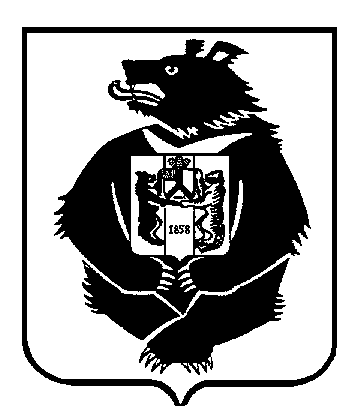                                                    АДМИНИСТРАЦИЯСУЛУКСКОГО СЕЛЬСКОГО ПОСЕЛЕНИЯВерхнебуреинского муниципального районаХабаровского краяПОСТАНОВЛЕНИЕот 28.04.2022г № 14п. СулукО включении жилого помещения в муниципальный жилищный фонд коммерческого использованияВ соответствии с п. 1.4.  Положения о порядке предоставления жилых помещений муниципального жилищного фонда коммерческого использования, находящихся в собственности Сулукского сельского поселения Верхнебуреинского муниципального района Хабаровского края, утвержденного постановлением администрации от  21.01.2021 год   № 5администрацияПОСТАНОВЛЯЕТ:1. Включить в муниципальный жилищный фонд коммерческого использования жилое помещение: 1.1. квартиру № 9, расположенную в доме № 5/4, ул. Молодежная в п. Солони;2. Предоставить жилое помещение муниципального жилищного фонда  коммерческого использования:- юридическим лицам по договорам аренды для заселения гражданами (работниками юридических лиц) на условиях коммерческого найма;- физическим лицам по договорам коммерческого найма. 3. Контроль  за выполнением настоящего постановления возложить на главу поселения Ванюнина К.А.4. Настоящее постановление вступает в силу после его подписания.Глава  Сулукского сельского поселения                                     К.А.Ванюнин